 Dirección General Comunicación 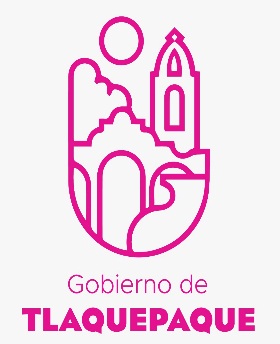 Social y Análisis EstratégicoInforme MensualCualitativoOctubre2021Área de informaciónBOLETINES GENERADOS: 26NOTAS DE REPORTES DE MEDIOS DE COMUNICACIÓN  Área de Foto y VideoTemas de eventos: Programas SocialesSesiones de AyuntamientoRuedas de prensa y entrevistas.Recorridos y visitas a colonias.Obras Eventos culturales, educativos, deportivos, sociales, políticos y de seguridad.ReunionesSesiones de consejos municipalesConferencias y foros.Lo que se registra en video se archiva como testigo, edición o publicación de las acciones del Ayuntamiento de Tlaquepaque.CampañaVideo: Eventos grabadosÁrea de monitoreo  NOTAS DEL MES DE NOVIEMBRE DEL 2021101/10/2021TOMA PROTESTA CONCEJO CIUDADANO EN TLAQUEPAQUE205/10/2021TLAQUEPAQUE ACTIVA PLAN DE PROTECCIÓN ANTE LA LLUVIA PERSISTENTE305/10/2021INSTALAN COMITÉ DE EMERGENCIA EN TLAQUEPAQUE, DEBIDO A LAS LLUVIAS.405/10/2021EVALUAN AVANCES DEL OPERATIVO CONTRA INUNDACIONES EN TLAQUEPAQUE505/10/2021APRUEBAN INTEGRACIÓN DE COMISIONES DEL CONSEJO MUNICIPAL DE TLAQUEPAQUE606/10/2021PRESENTAN CENSO DE DAÑOS POR LLUVIA COPIOSA EN TLAQUEPAQUE708/10/2021INSTALAN MESA DE INTERINSTITUCIONAL DEL AGUA EN SAN PEDRO TLAQUEPAQUE809/10/2021REGRESAN MERCADOS MUNICIPALES A LABORAR A SU HORARIO ABITUAL, CON EL OBJETIVO DE CONTINUAR RECTIVANDO SU ECONOMIA 909/10/2021IMPLEMENTAN ACCIONES PARA REFORZAR A LA COMISARÍA DE TLAQUEPAQUE1013/10/2021MÁS DE 11 MILLONES DE PESOS EN LA CONSTRUCCIÓN DE UN PUENTE Y PARQUE LINEAL PARA EL VERGEL Y LAS JUNTAS1114/10/20021ANUNCIAN EL INICIO DE HIGOFEST TLAQUEPAQUE 20211215/10/2021ARRANCA PROGRAMA DE CONCIENTIZACIÓN AMBIENTAL1318/10/2021INAUGURAN MURAL DEDICADO A LOS MIGRANTES1419/10/2021TLAQUEPAQUE CONMEMORA EL DÍA INTERNACIONAL DE LA LUCHA INTERNACIONAL DEL CÁNCER DE MAMA1521/10/2021SE ESTABLECE MESA DE DIÁLOGO CON VECINOS DE VALLE DE LA MISERICORDIA Y VALLE VERDE 16210/2021“CARRIL ROSA” UNA ESPERANZA DE VIDA PARA LAS MUJERES SOBREVIVIENTES DEL CÁNCER DE MAMA1722/10/2021INAUGURAN TALLERES DE PROFECIONALIZACIÓN A POLICIAS EN SAN PEDRO TLAQUEPAQUE1822/10/2021CELEBRA TLAQUEPAQUE EL DÍA DEL MEDICOY PARAMEDICO1923/10/2021RETIRAN OBJETOS PARA APARTA LUGARES EN LOS ALREDEDORES DE LA EXPO GANADERA 2025/10/2021PROMUEVEN CULTURA SOCIAL CON LA CARAVANA TLAQUEPAQUE2126/10/2021RECIBE TLAQUEPAQUE  LAS OBRAS QUE PARTICIPARAN EN LA EDICIÓN 44 DEL PREMIO NACIONAL DE LA CERAMICA2227/10/2021TLAQUEPAQUE EMPRENDE ACCIONES INMEDIATAS PARA CONTRIBUIR AL MANEJO SOSTENIBLE DEL AGUA 2328/10/2021ENTREGA DE 50 TITULOS DE PROPIEDAD EN SAN PEDRO TLAQUEPAQUE2428/10/2021TLAQUEPAQUE OPTIMIZA VIALIDAD EN LA COLONIA LAS HUERTAS2529/10/2021TLAQUEPAQUE IMPLEMENTA OPERATIVO DE CEMENTERIOS2629/10/2021TLAQUEPAQUE CELEBRA LA EDICIÓN  44 DEL PREMIO NACIONAL DE LA CÉRAMICA, EL PATRONATO DEL PREMIO REGISTRO 2 MIL 260 PIEZAS DE 503 ARTISTAS EN ESTA EDICIÓN CORRESPONDIENTE AL 2021.ENTREVISTAS 52MEDIO  Entrevistas 91.5 FM 13RADIO DK 8NOTISISTEMA 6CANAL 105101.1 FM 3TELEVISA 31190 AM 389.5 FM 291.9 FM 2CANAL 62820 AM 2100.3 FM 1JALISCO TV 1R. FORMULA 11010 AM 1MVS NOTICIAS1TOTAL54TOTAL DE REPORTES 32ATENDIDOS30SIN ATENDER1DERIVADO1 GOB. FEDERALFotos publicadas en Flicker:1,156Fotos de archivo: 1,879VIDEOS OCTUBRE  202101-10-21  Seguridad Pública- Bomberos01-10-21 Asignación de oficinas a Consejeros 01-10-21 Servicios Médico01-10-21 Toma de protesta de Gabinete01-10-21 Instalación de Consejo 04-10-21  Reecorrido por oficinas  de Delegaciones y Agencias Municipales-  Participación Ciudadana 05-10 21 Inundación en ojo  Agua05-10-21 1ra Sesión del Concejo de San Pedro Tlaquepaque05-10-21 Informe Rector ITESO06-10-21  actividades operativo de limpieza en zona afectada por inundación en Ojo de Agua06-10-21 Entrevista con el Comandante Manzano07-10-21  Instalación de mesa Interinstitucional del Agua07-10-21 Instalación de Comité de Adquisiciones08-10-21 Aspectos- filtros COVID 19-  Mercado Juárez 11-10-21 entrega de patrullas - Seguridad Pública12-10-12PNC 13-10-12 Entrega de obra - El Vergel, puente14-10-21  Instalación de la Comisión de Hacienda, Patrimonio y Presupuesto14-10-21 Rueda de Prensa HIGO FEST 2da Edición14-10-21 Sesión del Nombramiento de Subdirección Contralor en DIF15-10-21  Instalación de junta de Gobierno COMUCAT 15-10-21 Instalación de Junta de Gobierno COMUDE 15-10-21 Instalación de junta de Gobierno IMM- mujer15-10-21 Junta de Gobierno INJUVET 15-10-21 Programa de concientización ambiental18-10-21 Caravana Tlaquepaque- Fovisste Miravalle- varios servicios18-10-21 Mastografía - El Vergel- Secretaría de Salud18-10-21 Mural de migrantes- El Refugio-  19-10-21  Salud  Animal- perros en adopción- perros rescatados19-10-21 Cancer de mama 19-10-21 Centro Cultural el Triángulo19-10-21 Reunión20-10-21 Instalación  de Comisiones Edilicias 21-10-21 Carril rosa21-10-21 Expo Ganadera- Ianuguración21-10-21 MAnifestantes de la Colonia Valle de la Misericordia- drenaje roto21-10-21 Reunión con vecino de Verde Valle 22-10-21  Entrevista Cementerios22-10-21  Jalisco te reconoce - apoyos22-10-21 Día del Médico y Paramédico- Servicios Médicos22-10-21 Obras22-10-21 Proccimidad policial 25-10-21 Instalación del Consejo de Mejora Regulatoria25-10-21 Visita colectivo Bosque Urbano 26-10-21 Patronato PNC  26-10-21 Premio Nacional de la Cerámica- aspectos entrevista27-10-21 Casa incendiada- protección civil- apoyo - Servicios Públicos27-10-21 Fotos al Comandantes  01 y 02 de Protección Civil28-10-21  Sesión de comité de Adquisición- Proveeduría28-10-21 Inauguración de obra calle Durazno- ASFALTO28-10-21 Instalación de la comisión de la COMUR29-10-21  PREMIO NACIONLA DE LA CERÁMICA29-10-21 Obra DE LAS CUALES FUERON:966POSITIVAS:157NEGATIVAS:205INFORMATIVA: 604LASNOTASPUBLICADASSON:MEDIOPOSITIVANEGATIVAINFORMATIVA TOTALCANAL 10 25323895TELEVISA 21332175TV AZTECA 19331163CANAL 618221151TWITTER181639731150 NOTISISTEMA17135686RADIO DK 108415991.5 FM 413742EL INFORMADOR33740MURAL344451100.3 FM 314DIARIO 233843EL OCCIDENTAL283848MILENIO24273391.9 FM 293041JALISCO TV22QUADRATIN 2158LA CRONICA 178104.3 FM 12212489.5 FM 141217TRAFICO ZMG 1124MVS NOTICIAS 77INDIGO 1111101.1 FM 1781190 AM358820 AM 189CANAL 4411PUBLIMERO 145R. FORMULA 178TELEDARIO 331010 AM 77CANAL 44 2020CONCIENCIA PÚBLICA 1212TOTAL 157205604966DE LAS DEPENDENCIAS COMO:DE LAS DEPENDENCIAS COMO:DE LAS DEPENDENCIAS COMO:DE LAS DEPENDENCIAS COMO:DEPENDENCIAPOSITIVASNEGATIVASINFORMATIVA TOTALH. AYUNTAMIENTO DE TLQ.7121594686SERVICIOS MEDICOS3131SEGURIDAD PÚBLICA211565182PROTECCION CIVIL20222CULTURA 88PAVIMENTOS 31720CEMENTERIOS 22CONSEJO DEL DEPORTE 112SERVICIOS PUBLICOS 9413TOTAL157205604966Y LOS TEMAS MAS RELEVANTES FUERON:Y LOS TEMAS MAS RELEVANTES FUERON:TEMAPOSITIVA NEGATIVASINFORMATIVA TOTALSERVICIOS PUBLICOS5112770LLUVIAS 35171466SEGURIDAD211565182EXPO GANADERA 99HIGOFEST88CONSEJO 732333DIA DE MUERTOS 516BACHES 31619COVID 1933PREMIO NACIONAL CERAMICA 33ZMG 311216CANCER DE MAMA 22POLITICA22GALARDON ARTESANAL 22ARTESANOS 11CHOQUE PARROQUIA 11ELECCIONES ANULADAS 1520521INFORME GOBIERNO 1414LEY DE INGRESOS 33TOMA DE PROTESTA 55TOTAL157205604966